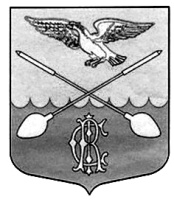 СОВЕТ ДЕПУТАТОВ ДРУЖНОГОРСКОГО ГОРОДСКОГО ПОСЕЛЕНИЯ  ГАТЧИНСКОГО МУНИЦИПАЛЬНОГО РАЙОНА ЛЕНИНГРАДСКОЙ ОБЛАСТИ(Третьего созыва)Р Е Ш Е Н И ЕОт 25 апреля 2018 г.                                                                                                         № 13Об исполнении бюджетаДружногорского городского поселенияза  2017 год    В соответствии с ФЗ № 131 от 06.10.2003 года «Об общих принципах организации местного самоуправления в Российской Федерации», Бюджетным Кодексом РФ, Положением «О бюджетном процессе в Дружногорском городском поселении», учитывая одобрение проекта исполнения бюджета Дружногорского городского поселения за 2016 год на публичных слушаниях 16 марта 2018 года, положительное заключение Контрольно-счетной палаты Гатчинского муниципального района от 26.03.2018 г. № 01-14-07/51 и руководствуясь Уставом Дружногорского городского поселения.СОВЕТ ДЕПУТАТОВ ДРУЖНОГОРСКОГО ГОРОДСКОГО  ПОСЕЛЕНИЯ Р Е Ш И Л:Утвердить отчет об исполнении бюджета  Дружногорского городского  поселения за  2017 год :-по доходам в сумме    46 455,85  тыс.руб. -по расходам в сумме   46 167,21  тыс.руб. с превышением доходов над расходами (профицит бюджета Дружногорского городского поселения) в сумме  288,64  тыс. рублей, со следующими показателями:по источникам внутреннего финансирования дефицита бюджета Дружногорского городского поселения за  2017 год согласно приложению 1;по доходам бюджета Дружногорского городского поселения за 2017 год согласно приложению 2;по межбюджетным трансфертам, получаемым из других бюджетов за 2017 год согласно приложению 3;по распределению расходов бюджета Дружногорского городского поселения за 2017 год  по разделам и подразделам функциональной классификации расходов бюджетов Российской Федерации согласно приложению 4;по исполнению бюджетных ассигнований по реализацию муниципальных  программ Дружногорского городского поселения за 2017 год согласно приложению 5;по ведомственной структуре расходов бюджета Дружногорского городского поселения на 2017 год согласно приложению 6.2. Утвердить сведения о численности муниципальных служащих органа местного самоуправления, работников муниципальных учреждений и фактических затратах на их денежное содержание за 2017 год согласно приложению 7. 3. Утвердить отчет об использовании средств Резервного фонда за 2017 год согласно приложению 8. 	4.  Решение вступает в силу с момента принятия.	5. Настоящее решение подлежит официальному опубликованию.                  Заместитель председателя Совета депутатов Дружногорского городского поселения:                                                      Л.Г.Погодина